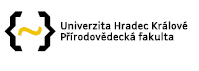 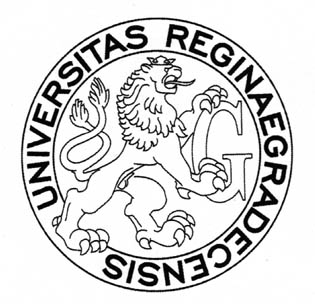 Zpráva z odborné praxePODPR a POPRXAdresa organizace(od …….  do …….)termín konání OPdatum							jméno a příjmení, studijní skupina  1. Charakteristika organizace- název a adresa organizace, u níž byla praxe konána2. Předmět činnosti organizace- stručně popište, jakým směrem je pracoviště zaměřeno, používané postupy a metody3. Technické vybavení- stručně popište vybavení pracoviště (přístroje, pomůcky aj.)4. Průběh praxe- popište průběh Vaší praxeje potřeba specifikovat každý den (tj. které činnosti jste přímo vykonával/a, u kterých činností jste asistoval/a, které činnosti jste pouze sledoval/a, atd.)5. Využití znalostí a dovedností z UHK ………………………………………………………………………………………………......………………………………………………………………………………………………......………………………………………………………………………………………………......………………………………………………………………………………………………......………………………………………………………………………………………………......………………………………………………………………………………………………......………………………………………………………………………………………………......………………………………………………………………………………………………......Odpovězte na otázky: 1. Které znalosti a dovednosti jsem využil/la.2. Které znalosti a dovednosti jsem potřeboval/la a UHK mě je nenaučila.6. Zhodnocení, přínos praxe- stručně napište, v čem vidíte přínos praxe, shrňte pozitiva i negativa